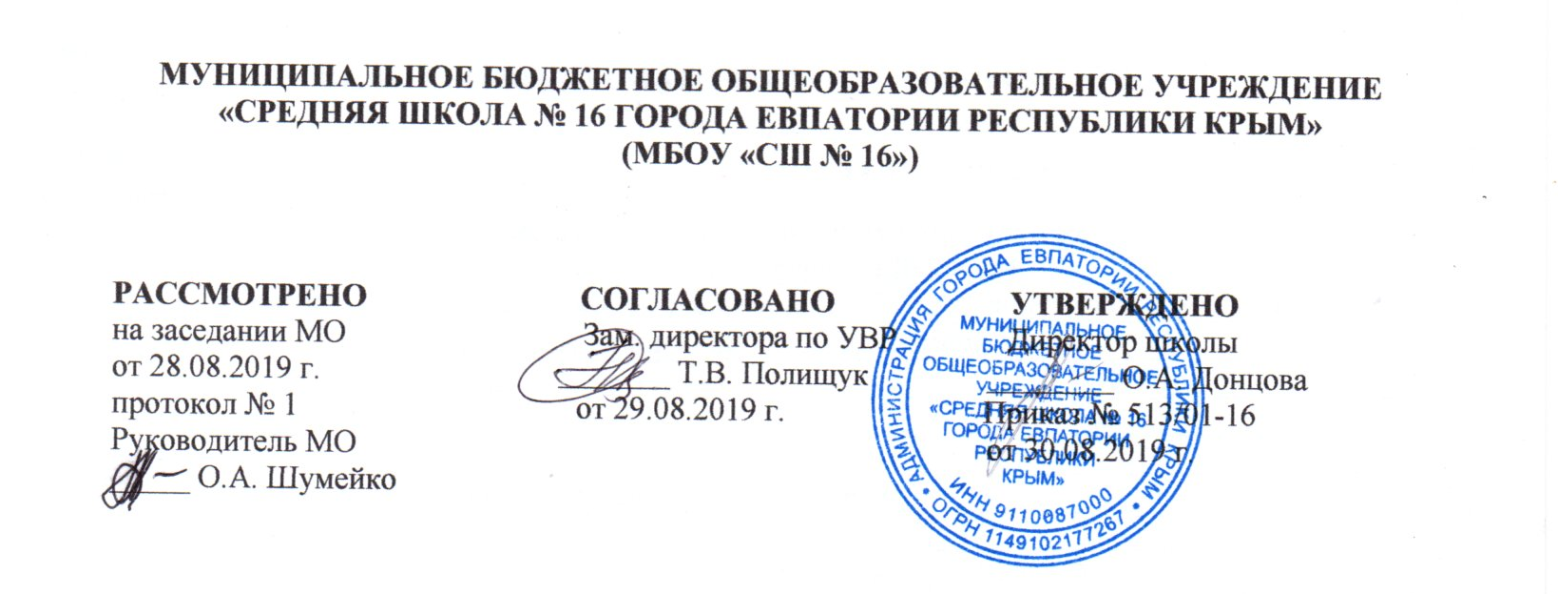 КАЛЕНДАРНО-ТЕМАТИЧЕСКОЕ ПЛАНИРОВАНИЕПО ОКРУЖАЮЩЕМУ МИРУдля 1 - Д классана 2019-2020 учебный годСоставитель программы:Козинец Наталия Владимировнаучитель  начальных  классовпервой  категории__________________     (подпись учителя)г. Евпатория, 2019№ п/п№ п/п№ п/п№ п/п№ п/пДатаДатаДатаДатаДатаДатаТема урокапланпланфактфактфактпланпланпланфактфактфактТема урока1. Введение (1 час)1. Введение (1 час)1. Введение (1 час)1. Введение (1 час)1. Введение (1 час)1. Введение (1 час)1. Введение (1 час)1. Введение (1 час)1. Введение (1 час)1. Введение (1 час)1. Введение (1 час)1. Введение (1 час)1.03.0903.09Мир вокруг нас, его многообразие. Экскурсия.Мир вокруг нас, его многообразие. Экскурсия.2. Что и кто? (20 часов)2. Что и кто? (20 часов)2. Что и кто? (20 часов)2. Что и кто? (20 часов)2. Что и кто? (20 часов)2. Что и кто? (20 часов)2. Что и кто? (20 часов)2. Что и кто? (20 часов)2. Что и кто? (20 часов)2. Что и кто? (20 часов)2. Что и кто? (20 часов)2. Что и кто? (20 часов)2.05.0905.0905.0905.09Что такое Родина?Что такое Родина?Что такое Родина?3.10.0910.0910.0910.09Что мы знаем о народах России?Что мы знаем о народах России?Что мы знаем о народах России?4.12.0912.0912.0912.09Что мы знаем о Москве?Что мы знаем о Москве?Что мы знаем о Москве?5.17.0917.0917.0917.09Проект «Моя малая Родина».Проект «Моя малая Родина».Проект «Моя малая Родина».6.19.0919.0919.0919.09Что у нас над головой?Что у нас над головой?Что у нас над головой?7.24.0924.0924.0924.09Что у нас под ногами?Что у нас под ногами?Что у нас под ногами?8.26.0926.0926.0926.09Что общего у разных растений?Что общего у разных растений?Что общего у разных растений?9.01.1001.1001.1001.10Что растет на подоконнике?Что растет на подоконнике?Что растет на подоконнике?10.03.1003.1003.1003.10Что растет на клумбе?Что растет на клумбе?Что растет на клумбе?11.08.1008.1008.1008.10Что это за листья?Что это за листья?Что это за листья?12.10.1010.1010.1010.10Что такое хвоинки?Что такое хвоинки?Что такое хвоинки?13.15.1015.1015.1015.10Кто такие насекомые?Кто такие насекомые?Кто такие насекомые?14.17.1017.1017.1017.10Кто такие рыбы?Кто такие рыбы?Кто такие рыбы?15.22.1022.1022.1022.10Кто такие птицы?Кто такие птицы?Кто такие птицы?16.24.1024.1024.1024.10 Кто такие звери? Что такое зоопарк? Кто такие звери? Что такое зоопарк? Кто такие звери? Что такое зоопарк?17.29.1029.1029.1029.10Что окружает нас дома?Что окружает нас дома?Что окружает нас дома?18.07.1107.1107.1107.11Что умеет компьютер?Что умеет компьютер?Что умеет компьютер?19.12.1112.1112.1112.11Что вокруг нас может быть опасным?Что вокруг нас может быть опасным?Что вокруг нас может быть опасным?20.14.1114.1114.1114.11На что похожа наша планета?На что похожа наша планета?На что похожа наша планета?21.19.1119.1119.1119.11Обобщение. Презентация проекта «Моя малая Родина»Обобщение. Презентация проекта «Моя малая Родина»Обобщение. Презентация проекта «Моя малая Родина»3. Как, откуда и куда?  (12 часов)3. Как, откуда и куда?  (12 часов)3. Как, откуда и куда?  (12 часов)3. Как, откуда и куда?  (12 часов)3. Как, откуда и куда?  (12 часов)3. Как, откуда и куда?  (12 часов)3. Как, откуда и куда?  (12 часов)3. Как, откуда и куда?  (12 часов)3. Как, откуда и куда?  (12 часов)3. Как, откуда и куда?  (12 часов)3. Как, откуда и куда?  (12 часов)3. Как, откуда и куда?  (12 часов)22.21.1121.1121.1121.11Как живет семья? Проект «Моя семья».Как живет семья? Проект «Моя семья».Как живет семья? Проект «Моя семья».23.26.1126.1126.1126.11Откуда в наш дом приходит вода и куда она уходит?Откуда в наш дом приходит вода и куда она уходит?Откуда в наш дом приходит вода и куда она уходит?24.28.1128.1128.1128.11Откуда в наш дом приходит электричество?Откуда в наш дом приходит электричество?Откуда в наш дом приходит электричество?25.03.1203.1203.1203.12Как путешествует письмо?Как путешествует письмо?Как путешествует письмо?26.05.1205.1205.1205.12Куда текут реки?Куда текут реки?Куда текут реки?27.10.1210.1210.1210.12Откуда берутся снег и лед?Откуда берутся снег и лед?Откуда берутся снег и лед?28.12.1212.1212.1212.12Как живут растения?Как живут растения?Как живут растения?29.17.1217.1217.1217.12Как живут животные?Как живут животные?Как живут животные?30.19.1219.1219.1219.12Как зимой помочь птицам?Как зимой помочь птицам?Как зимой помочь птицам?31.24.1224.1224.1224.12Откуда берется и куда девается мусор? Откуда берется и куда девается мусор? Откуда берется и куда девается мусор? 32.26.1226.1226.1226.12Откуда в снежках грязь?Откуда в снежках грязь?Откуда в снежках грязь?33.Обобщение. Презентация проекта «Моя семья».Обобщение. Презентация проекта «Моя семья».Обобщение. Презентация проекта «Моя семья».4. Где и когда? (11 часов)4. Где и когда? (11 часов)4. Где и когда? (11 часов)4. Где и когда? (11 часов)4. Где и когда? (11 часов)4. Где и когда? (11 часов)4. Где и когда? (11 часов)4. Где и когда? (11 часов)4. Где и когда? (11 часов)4. Где и когда? (11 часов)4. Где и когда? (11 часов)4. Где и когда? (11 часов)34.Когда учиться интересно? Когда учиться интересно? Когда учиться интересно? 35.Проект «Мой класс и моя школа».Проект «Мой класс и моя школа».Проект «Мой класс и моя школа».36.Когда придет суббота?Когда придет суббота?Когда придет суббота?37.Когда наступит лето?Когда наступит лето?Когда наступит лето?38.Где живут белые медведи?Где живут белые медведи?Где живут белые медведи?39.Где живут слоны?Где живут слоны?Где живут слоны?40.Где зимуют птицы?Где зимуют птицы?Где зимуют птицы?41.Когда появилась одежда?Когда появилась одежда?Когда появилась одежда?42.Когда изобрели велосипед?Когда изобрели велосипед?Когда изобрели велосипед?43.Когда мы станем взрослыми?Когда мы станем взрослыми?Когда мы станем взрослыми?44.Обобщение. Презентация  проекта «Мой класс и моя школа».Обобщение. Презентация  проекта «Мой класс и моя школа».Обобщение. Презентация  проекта «Мой класс и моя школа».5. Почему и зачем? (22 часа)5. Почему и зачем? (22 часа)5. Почему и зачем? (22 часа)5. Почему и зачем? (22 часа)5. Почему и зачем? (22 часа)5. Почему и зачем? (22 часа)5. Почему и зачем? (22 часа)5. Почему и зачем? (22 часа)5. Почему и зачем? (22 часа)5. Почему и зачем? (22 часа)5. Почему и зачем? (22 часа)5. Почему и зачем? (22 часа)45.Почему Солнце светит днем, а солнце ночью?Почему Солнце светит днем, а солнце ночью?Почему Солнце светит днем, а солнце ночью?46.Почему Луна бывает разной?Почему Луна бывает разной?Почему Луна бывает разной?47.Почему идет дождь и дует ветер?Почему идет дождь и дует ветер?Почему идет дождь и дует ветер?48.Почему звенит звонок?Почему звенит звонок?Почему звенит звонок?49.Почему радуга разноцветная?Почему радуга разноцветная?Почему радуга разноцветная?50.Почему мы любим кошек и собак? Проект «Мои домашние  питомцы».Почему мы любим кошек и собак? Проект «Мои домашние  питомцы».Почему мы любим кошек и собак? Проект «Мои домашние  питомцы».51.Почему мы не будем рвать цветы и ловить бабочек?Почему мы не будем рвать цветы и ловить бабочек?Почему мы не будем рвать цветы и ловить бабочек?52.Почему в лесу мы будем соблюдать тишину?Почему в лесу мы будем соблюдать тишину?Почему в лесу мы будем соблюдать тишину?53.Зачем мы спим ночью?Зачем мы спим ночью?Зачем мы спим ночью?54.Почему нужно есть много овощей и фруктов?Почему нужно есть много овощей и фруктов?Почему нужно есть много овощей и фруктов?55.Почему нужно чистить зубы и мыть руки?Почему нужно чистить зубы и мыть руки?Почему нужно чистить зубы и мыть руки?56.Зачем нам телефон и телевизор?Зачем нам телефон и телевизор?Зачем нам телефон и телевизор?57.Зачем нужны автомобили?Зачем нужны автомобили?Зачем нужны автомобили?58.Зачем нужны поезда?Зачем нужны поезда?Зачем нужны поезда?59.Зачем строят корабли?Зачем строят корабли?Зачем строят корабли?60.Зачем строят самолеты?Зачем строят самолеты?Зачем строят самолеты?61.Почему в автомобиле и поезде нужно соблюдать правила безопасности?Почему в автомобиле и поезде нужно соблюдать правила безопасности?Почему в автомобиле и поезде нужно соблюдать правила безопасности?62.Почему на корабле и в самолете нужно соблюдать правила безопасности?Почему на корабле и в самолете нужно соблюдать правила безопасности?Почему на корабле и в самолете нужно соблюдать правила безопасности?63.Контрольная работа №1. Контрольная работа №1. Контрольная работа №1. 64.Зачем люди осваивают космос?Зачем люди осваивают космос?Зачем люди осваивают космос?65.Почему мы часто слышим слово «экология»? Презентация проекта «Мои домашние питомцы».Почему мы часто слышим слово «экология»? Презентация проекта «Мои домашние питомцы».Почему мы часто слышим слово «экология»? Презентация проекта «Мои домашние питомцы».66.Итоговый урок за год. Что узнали? Чему научились?Итоговый урок за год. Что узнали? Чему научились?Итоговый урок за год. Что узнали? Чему научились?